Order of WorshipIntroit: 	“Come, Let’s Magnify the Lord…” – Saxthorpe ChoristersInvitation To WorshipL:	Welcome to this Jamaica 60 Independence Day Service! A day when we celebrate Jamaica’s Declaration of Independence on August 06, 1962.  As we gathered in Churches all over Jamaica 60 years ago, so too we gather and raise our voices in celebration with a hymn that reminds us that from the beginning of time until the present, God has been taking care of us.   Opening Hymn: 	“Gather Christians . . .”  [# 375 VIP] - ChoristersPrayer of Adoration and ConfessionL:	Come, let us bless the Lord, you who are His people, for He has done great things for usP:     	Once we were no people. He has made us His people. Once we had no mercy, He has showed us His mercy.L:	Give to the Lord the glory due unto His name, and worship Him with voices of rejoicing and thanksgiving. P:        TO GOD BE THE GLORY, great things He has done!L:	In the multitude of Your tender mercies, O Lord God, we have come to this ANNIVERSARY TIME, celebrating our Independence as a nation. In humility and with much gratitude we acknowledge Your gracious provision and guidance throughout our history and the good heritage You have given to us. Today we come with thankful hearts, to the God of our fathers and mothers who have made Jesus their rock of salvation. We stand upon their shoulders and give thanks for their example even as we celebrate with thanksgiving, Your great faithfulness over these six decades. Morning by morning and year after year, Your compassions have never failed us; and Your providential care has been ever new. But even as we acknowledge Your grace and goodness, we must confess our unworthiness because we have sinned against You in myriads of ways. So, hear us now as we pray together:P:        Merciful God, our Maker, our Judge and our Saviour we have sinned against You in thought, word and deed.  We have not loved You with our whole heart and we have not loved our neighbours as ourselves; we are sorry for all our sins, and truly repent. Father, forgive us. Strengthen us to love and obey You in newness of life; through Jesus Christ our Lord.  Amen.Assurance of PardonL:	If anyone sins we have an advocate with the Father; Jesus Christ, the Righteous, and He is the perfect offering for our sins, and not for us only, but also for the whole world.  Hear then, Christ’s word of grace.  ‘Your sins are forgiven’ P:	Thanks be to God!Children & youth focus:		Bro. Victor McSweeneyHymn 	“Land of our Birth, We Pledge to Thee…” [# 523 VIP]Time of PraiseMINISTRY OF THE WORDCOLLECT: ALL:	God of glory, the end of our searching, help us to lay aside all that prevents us from seeking your kingdom, and to give all that we have to gain the pearl beyond all price, through our Saviour Jesus Christ. Amen.Old Testament:  Isaiah 1: 1 & 10 – 20 – Sis. Lucette Cargill (Saxthorpe)
Responsive Reading: Psalm 50: 1 - 8 & 22 - 23 (VIP # 596) (NRSV)- 			Led by:  Sis. Camielle Michael Patterson
				(Local Preacher, Coke Circuit)L:	1 The mighty one, God the Lord, speaks and summons the earth from the rising of the sun to its setting.R:	2 Out of Zion, the perfection of beauty, God shines forth.L:	3 Our God comes and does not keep silent; before him is a devouring fire and a mighty tempest all around him.R:	4 He calls to the heavens above and to the earth, that he may judge his people:L:	5 “Gather to me my faithful ones, who made a covenant with me by sacrifice!”R:	6 The heavens declare his righteousness, for God himself is judge. SelahL:	7 “Hear, O my people, and I will speak, O Israel, I will testify against you. I am God, your God.R:	8 Not for your sacrifices do I rebuke you; your burnt offerings are continually before me.L:	22 Mark this, then, you who forget God, or I will tear you apart, and there will be no one to deliver.R:	23 Those who bring thanksgiving as their sacrifice honour me; to those who go the right way, I will show the salvation of God.”ALL:	Gloria Patri…Epistle:  Ephesians 4: 11 – 16 (NRSV) – Sis. Valerie Hinds (Saxthorpe)Gospel: Luke 12: 32 – 40 (NLT)	– Rev’d Bosworth A. J. Mullings				    (Supt. Minister, Coke Circuit)	     Sermon     			– Rev’d Bosworth A. J. Mullings				    (Supt. Minister, Coke Circuit)	  Ministry Item: “How can I say Thanks…”  [# 169] – Saxthorpe ChoristersAnnouncements, Offertory, Blessing of Tithes & OfferingIntercessory Prayers		L:	Almighty God, in whose hands lie the destiny of all peoples and nations, let not the hopes of our people perish, nor the sacrifices of men and women be in vain. As we celebrate these sixty years of our independence as a Nation, let us pray for the forward march of inspired men and women, moral movements and worthy organizations in affirming the dignity, peace and prosperity of all persons. P:	Gracious God, hear our prayer L:	Lord, we ask that You touch the hearts of those involved in human trafficking, who carry out kidnappings of innocent people, that we might see the release of all who are held against their will, who are enslaved and who are unjustly imprisoned.P:	Gracious God, hear our prayerL:	O God we ask that You trouble the consciences of those who lure children and young people into pornography and prostitution, so that in this, our native land, and throughout the world their might be a greater respect for human life and freedom.P:	Gracious God, hear our prayerL:	Lord, we pray that you will hasten the day when any trade that dehumanizes or mars human lives, including the trade in drugs and guns will cease, for the sake of peaceful and harmonious existence in our communities.P:	Gracious God, hear our prayerL:	O God, we pray for people across the world who have been afflicted or affected by the Coronavirus (COVID 19) and or monkey pox; that they may be healed. We also pray for those who have lost loved ones; for the health workers who care for the sick at great danger to their own health. We pray too for those who are healthy yet are being restricted out of an abundance of caution. We also pray for those who are struggling to make ends meet and are experiencing hardships because of economic fallouts and those who, today, are fearful and those who are anxious.P:	Gracious God, hear our prayerL:	We pray for those who suffer pain, and persecution; hunger and loneliness, alienation and fear. Lord draw near to all who are burdened and heavy-laden. We commend them to You in their suffering and grief for your word reminds us that the Eternal God is our refuge and underneath are His everlasting arms. Lord hear us.P:	Lord graciously hear us. AMENthe lord’s prayer [# 26 VIP]Sacrament of the lord’s supper	 Communion Hymn: “Let us Break Bread Together…” [# 434a VIP]Communion Liturgy [Pg. 95 MHB]Closing Hymn: “I Vow to Thee My Country…” [# 424 VIP]Benediction THE NATIONAL ANTHEM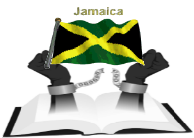 The Methodist Church in the Caribbean 
and the Americas (MCCA) - Jamaica DistrictDISTRICT THEME & SUB-THEME:“Spreading scriptural holiness to reform the nation…beginning with ME”“Building a Resilient People: Church, Community and Nation”METHODIST VOICES IN WORD AND SONGTELEVISION MINISTRY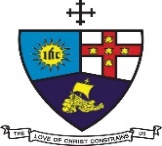 INDEPENDENCE SUNDAY 9th Lord’s Day after PentecostSunday, August 07, 2022SERVICE OF WORD & SACRAMENT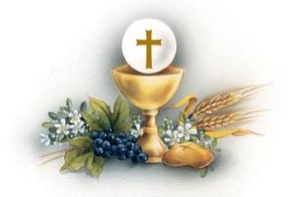 Officiating:Preacher & Celebrant: 	Rev’d Bosworth A. J. Mullings JP
	(Supt. Minister, Coke Circuit)Liturgist:		Sis. Camielle Michael Patterson   		(Local Preacher, Coke Circuit)Children & Youth Focus:	Bro. Victor McSweeneyOrganist:		Sis. Melrose Davies
	Choristers: District President:	Bishop, The Rev’d Christine Gooden BengucheDistrict Secretary:  Rev’d Dr. Wayneford McFarlaneA warm welcome to all worshippers on this
glorious Independence Sunday!Sis. Yvonne BrownSis. Marie MillerSis. Lucette CargillSis. Yvonne PattersonSis. Valerie HindsBro. Nigel Haye